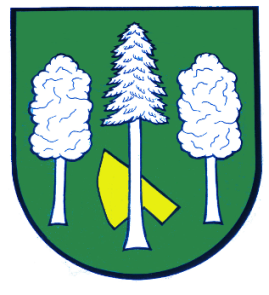 Hlášení ze dne 28. 07. 20221) Lékárna U Anděla Strážce ve Velkém Újezdě bude od pondělí 01. do pátku 12. 08. 2022 z důvodu dovolené uzavřena.2) V sobotu 30. 07. 2022 od 11:00 do 11:15 hodin se před obecním úřadem uskuteční prodej kuřic Dominand hnědý, sussex bílý, vlaška a leghorn. Stáří 14 týdnů a jeden kus je za 150 Kč. Kohout za 100 Kč.